105學年度公民訓練活動  106.3.20~106.3.21105學年度公民訓練活動  106.3.20~106.3.21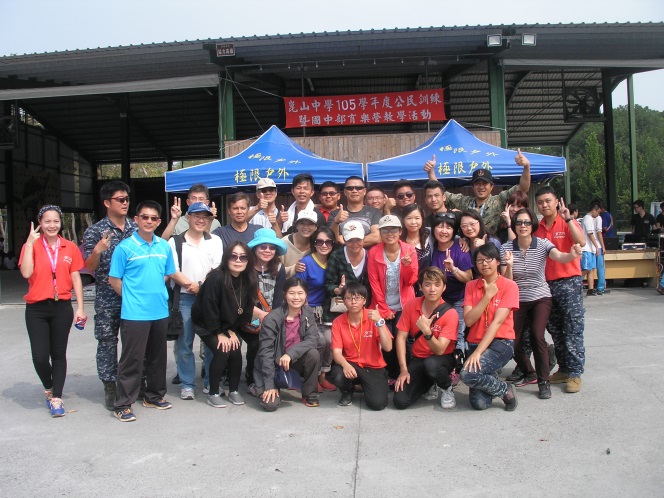 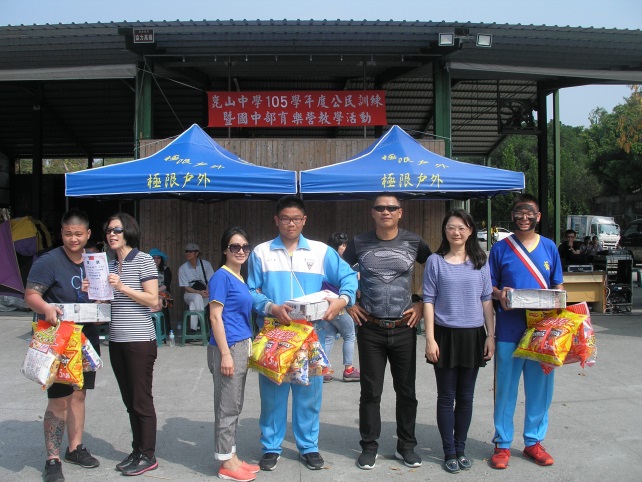 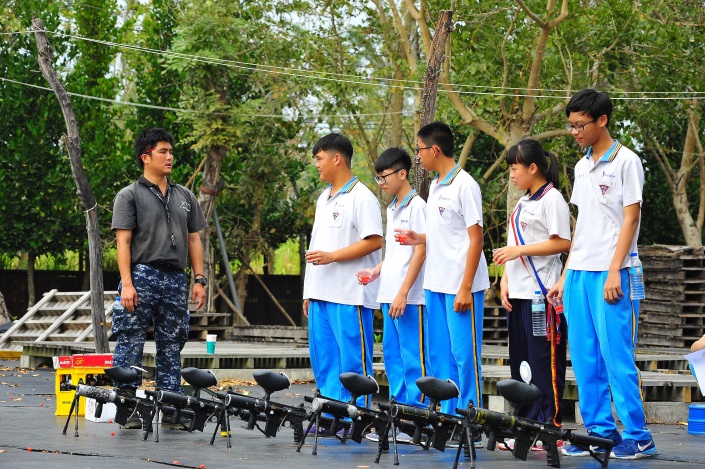 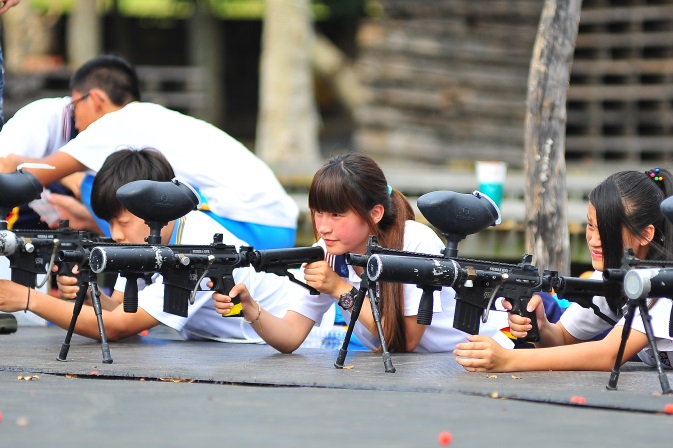 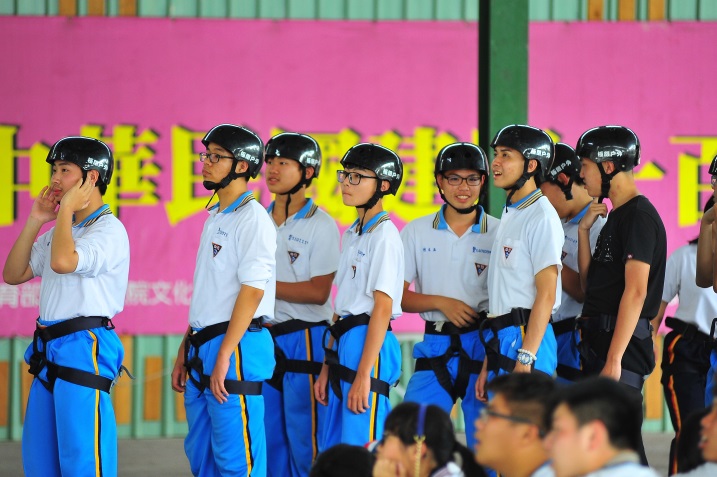 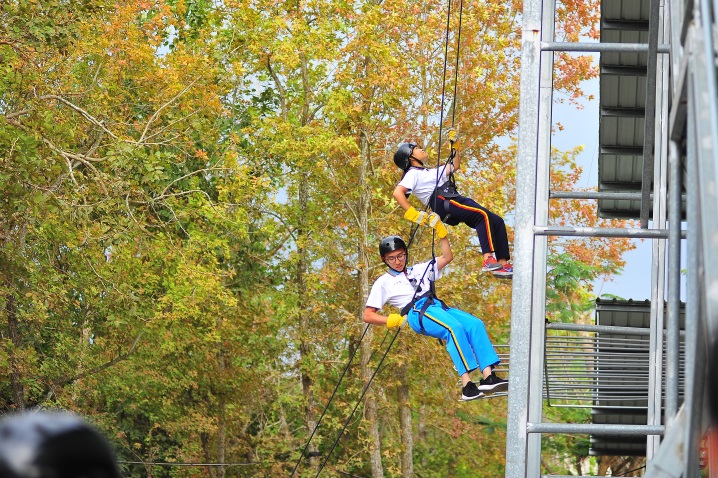 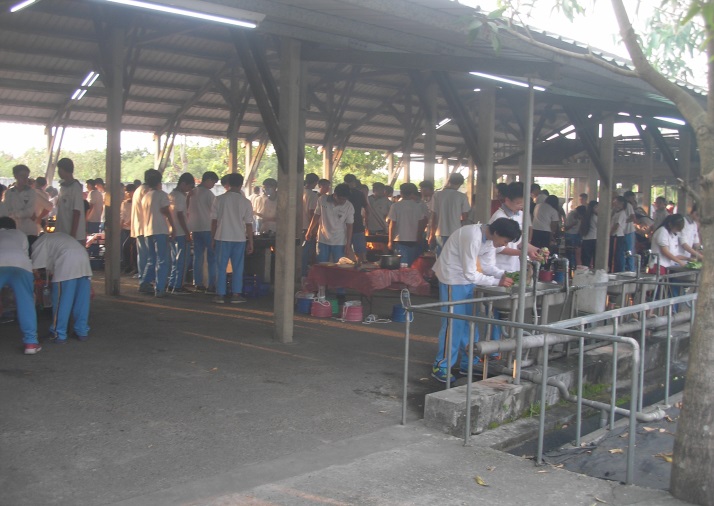 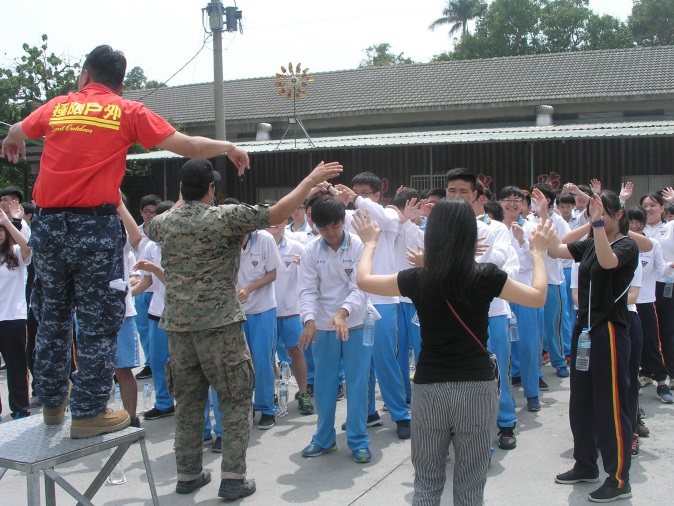 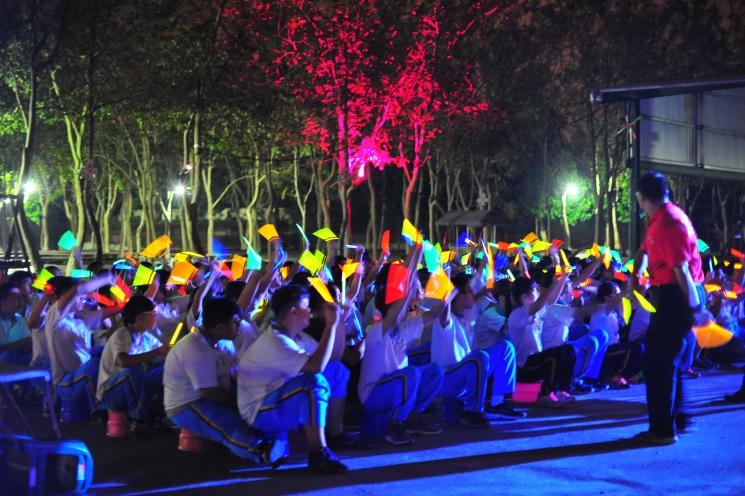 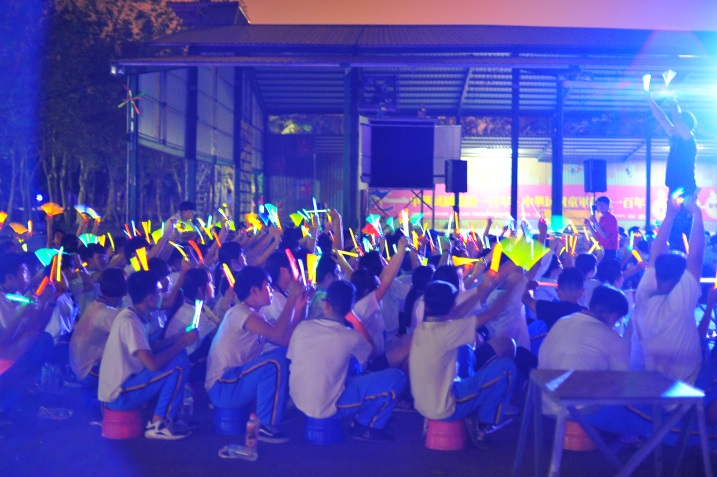 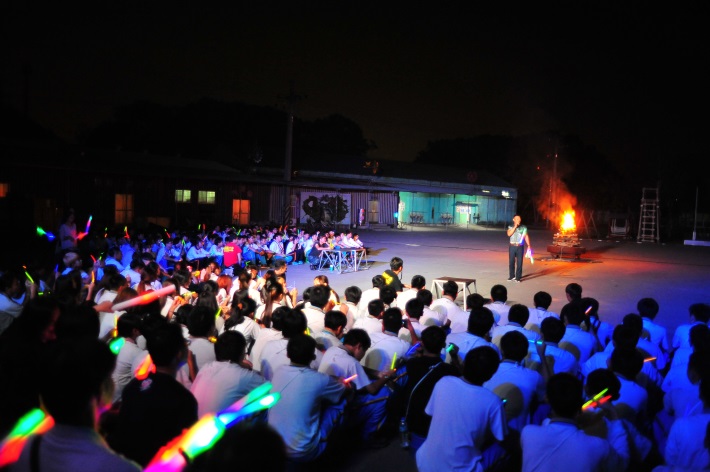 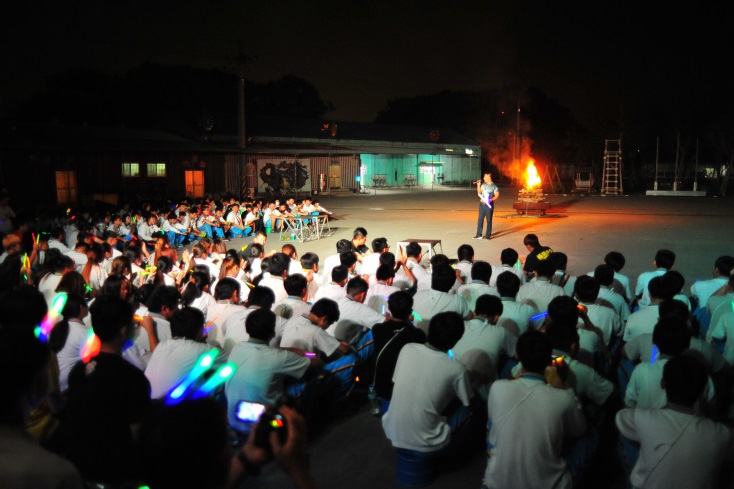 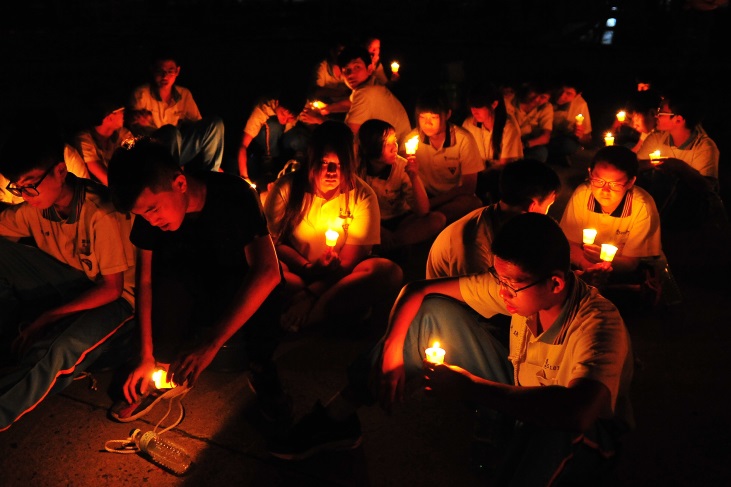 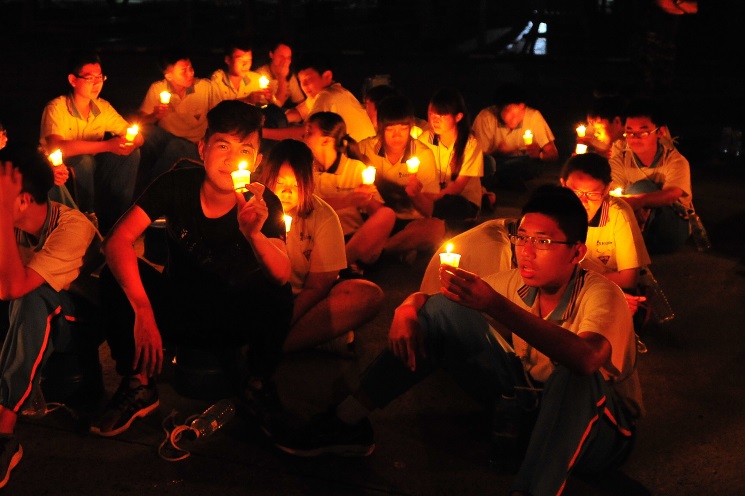 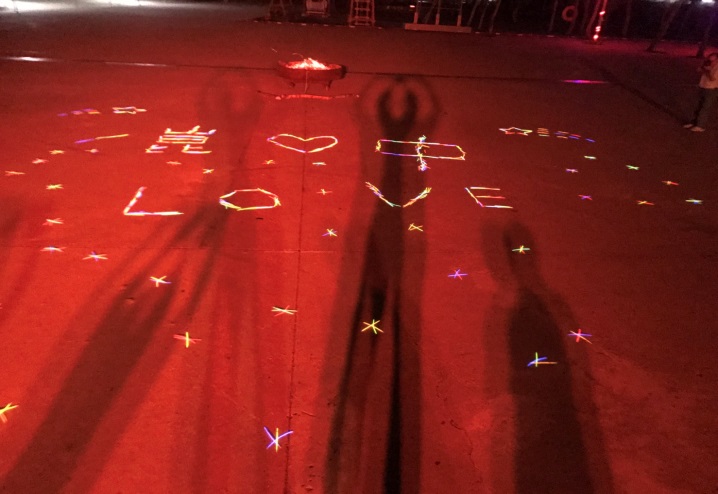 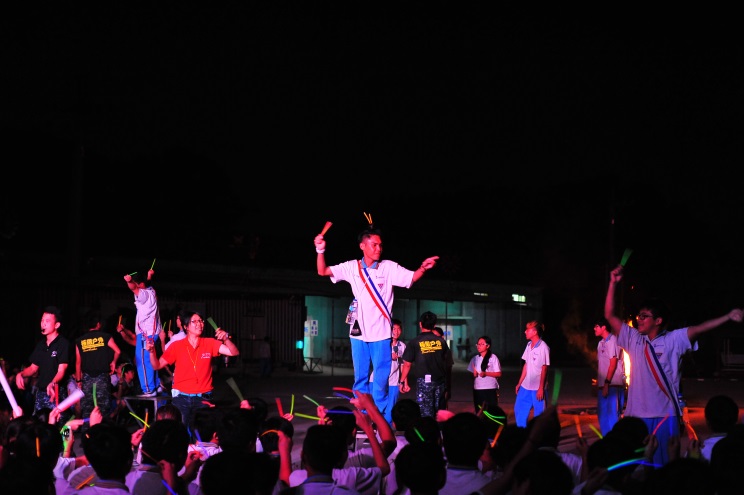 